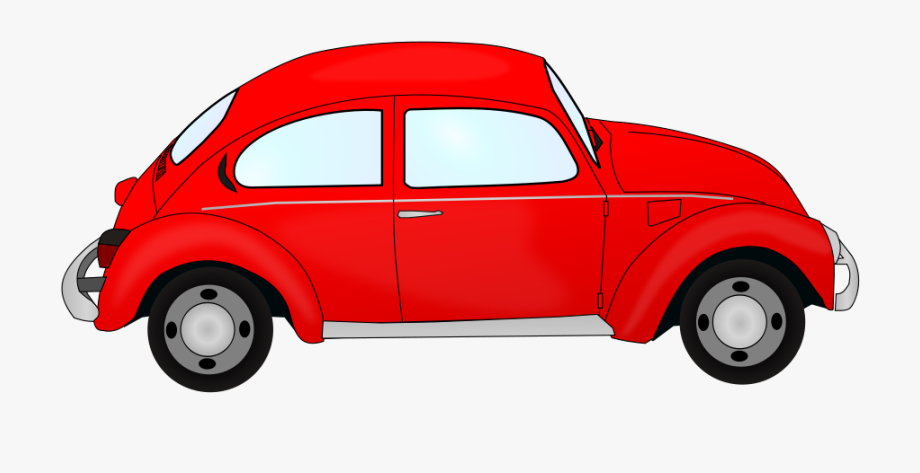 NAVODILO AVTO:OPONAŠAJ BRNENJE AVTOMOBILSKEGA MOTORJA  (brrrrm – brrrrm)Za lažje izvajanje vaje, si lahko pomagaš tako, da s kazalcema stisnete kotička ustnic)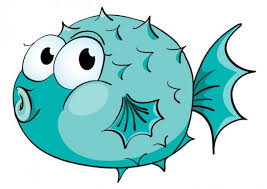 NAVODILO RIBA:KAKO SE POGOVARJAJO RIBE?(na veliko odpiraj in zapiraj usta, ustnice naj bodo zaokrožene)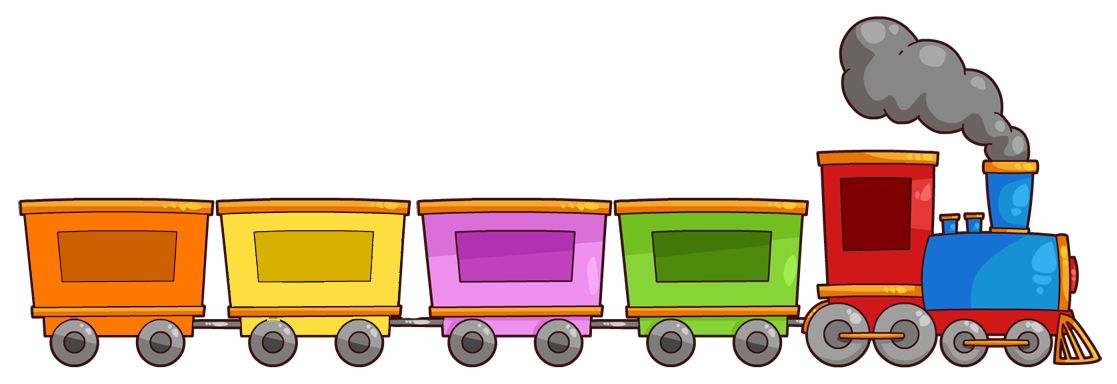 NAVODILO VLAK:OPONAŠAJ VLAKČ – Č – Č – Č - Č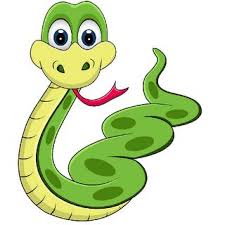 NAVODILO KAČA:OPONAŠAJ SIKANJE KAČE:     S – S – S – S – S – S - S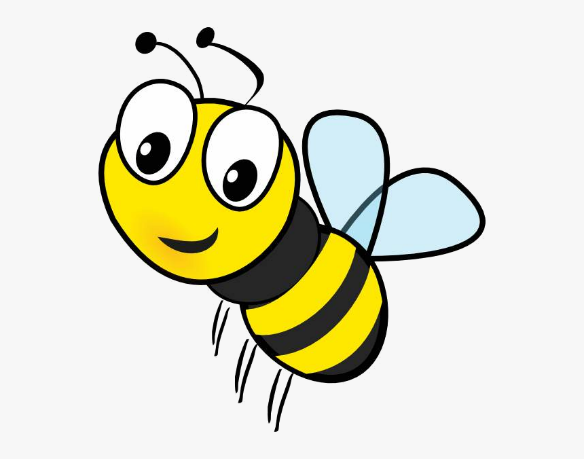 NAVODILA ČEBELICA:OPONAŠAJ BRENČANJE ČEBELEBZZZZZZZ – BZZZZZZ - BZZZZZZ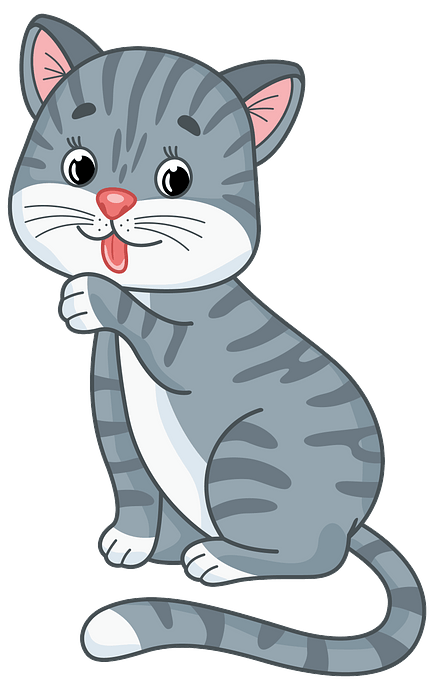 NAVODILA MUCA:SE OBLIZUJE (s konico jezika kroži po zgornji in spodnji ustnici)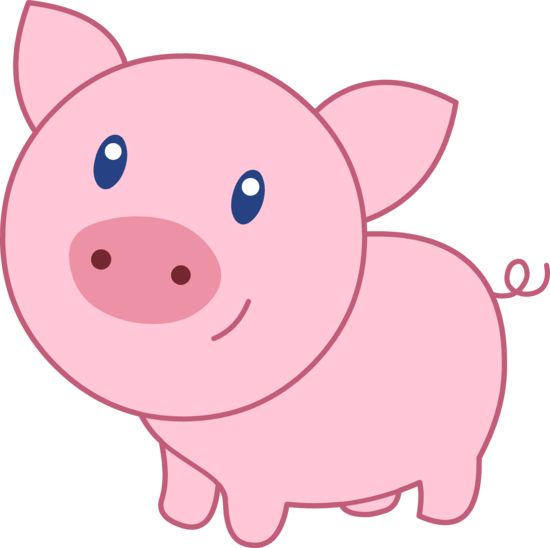 NAVODILA PUJS:CMOKA PO OBILNEM KOSILU(izmenično stiskaj in odpiraj ustnice)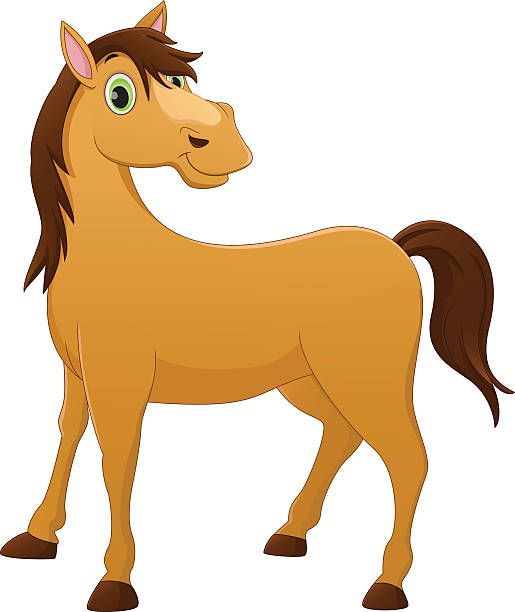 NAVODILA KONJ:KONJ TEČE (tleskaj z jezičkom)